Year: 2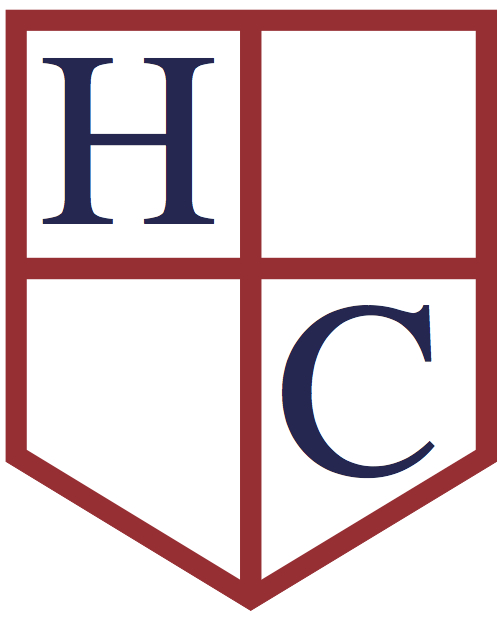 Week beginning: 23rd March 2020Work to be undertaken at home over the course of this week.  Each day will consist of one English activity, one Maths activity and other tasks that should be completed during the week. Teacher’s Instructions: For our first week at home, we thought we would carry on with the sort of things we would have been doing together at school! You have enjoyed the story of Anna Hibiscus so much so there are a few tasks linked to this beautiful story. We also looked at subtracting on a number line and fractions. The tasks below will help you to practice these skills. You can complete all tasks in your home learning book. You do not need to print anything out. Remember to read every day – your reading progress has been outstanding this term so keep going! Read the many school books you have taken home but also read your own books. Have you got a Roald Dahl book you want to try? Have you got any information books that will teach you some new facts?Also try to have fun every day! Play with your brothers and sisters! Build some lego, bake some cakes, turn some recycled boxes into something creative!We will really miss you while we are at home so stay in touch with your LGFL emails. We want to hear from you and see how you are getting on! You can even email pictures of your work! Mums, dads and carers please also feel free to email with any questions you have or to let us know how you are all doing.See you all soon and please stay safe,Mrs Mole & Mrs ParrMondayMathsPlay hit the button! What is your top score? Try as many different games as you can. Definitely try adding and subtracting to 20 but also try the multiplying and dividing games. https://www.topmarks.co.uk/maths-games/hit-the-buttonMondayEnglishWrite a postcard from Anna to her friends about her holiday. Remember to use capital letters, full stops, conjunctions and adjectives! MondayPhysical ActivityHow many jumps can you do in one minute? How many hops in one minute? How many star jumps?TuesdayMathsComplete maths sheet 1 – adding and subtracting 10s. Use  100 square to help.  TuesdayEnglishAnna’s mum is from Canada and her dad in from Nigeria. Find out some facts about each country and then write a description of both places. Remember to use capital letters for the names of places. Try to use some common exception words in your sentences. (see the sheet in your packs)TuesdayPhysical Activity Have a dance party!!! Play songs and have a dance off!! Wednesday MathsComplete maths sheet 2 – addition and subtraction word problems. Wednesday EnglishReread the beginning of the story and answer the questions about Anna Hibiscus on English sheet 1. Wednesday Physical Activity Play Simon says, make sure you listen carefully!ThursdayMathsAnswer the questions from the Halves and Quarters fractions sheet either on the sheet or in your book.ThursdayEnglishRead the passage about the Great White Shark and answer the questions in your book.ThursdayPhysical Activity Play musical statues to your favourite songs.FridayMathsComplete the stained glass window fractions sheet. FridayEnglishPractice adding ‘ed’ and ‘ing’ to verbs ending in ‘e’ by completing the attached sheet.FridayPhysical Activity Take a walk outside and search for minibeasts!RE:    Write a prayer. You could write one about our beautiful Earth. FoundationSubjects: Ongoing workOur Geography topic was learning about our world. Can you now think about the things we should do to protect it? Start a recycling /eco project! What little things can we all do to help to improve the Earth?In Science we have been learning about living things and their habitats. In your book can you draw your favourite animal and write a fact file about the habitat it lives in, what it eats, how it moves and an interesting fact about it! Use any information books you have at home or the internet to help you.